						Fabien BOTTINI 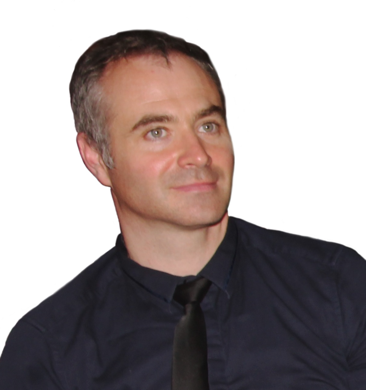 Maître de conférencesDocteur HDR en droit public TRAVAUX DE RECHERCHE1 Articles dans des revues étrangères à comité de lecture1°) « The roots of the French Welfare State », Jurisprudentija, Vilnius (Lituania), 2013-20/2. 643–6622°) « C’est grave docteur ? À propos du caractère “schizophrénique” de la notion de dignité humaine », Pensar, Fortaleza (Brésil), 2013-18. 98-1213°) « Avancées et limites de la protection des droits de l’homme en Europe », Jurisprudentija, Vilnius (Lituania), 2014-21/4. 988–10024°) « La loi démocratique à l’épreuve de la loi du marché ? Réflexions à partir de la crise de la conception politique de la séparation des pouvoirs en Europe », Pensar, Fortaleza (Brésil), 2015-20. 2317-21505°) « La frontière communale à l’épreuve de l’intercommunalité. La revanche de Thouret ? », Academic Journal of Nawroz University (à paraître).2 Articles dans des revues nationales à comité de lecture2.1 Articles de doctrine1°) « La responsabilité personnelle des magistrats », RRJ 2006-4. 2193-22202°) « La juridictionnalisation du régime disciplinaire des agents publics », RDP 2007-5. 1179-12053°) « La promulgation des lois parlementaires », RFDC 2008-76. 761-7844°) « Identité constitutionnelle de la France et réforme territoriale », AJDA 2011-33. 1876-18795°) « La démocratie participative dans la révision constitutionnelle de 2008 : liberté politique ou simple droit procédural ? », RRJ 2012-3. 1187-11936°) « Les Centres départementaux de gestion : leur évolution et ses enseignements », RLCT 2013-8. 35-387°) « Service public et droit communautaire de la concurrence », RLCT 2013-94. 36-428°) « Le projet de loi relatif à la déontologie et aux droits et aux obligations des fonctionnaires », RRJ 2013-4. 1791-17989°) « L’impact du New public management sur la réforme de la Fonction publique territoriale », RLCT 2014-97. 18-2210°) « L’impact du New public management sur la réforme territoriale », RFDA 2015-4.717-72511°) « La mutualisation des services au sein du bloc communal : entre impératif institutionnel et casse-tête organisationnel », AJDA 2016-3. 138-15212°) « Le Code des relations entre le public et l’administration, un aboutissement ? », BJCT 2016-9/16. 566-57013°) « La VIe République : fausse solution à de vrais problèmes ? », RRJ 2016-5. 1778-178814°) « La valorisation économique du domaine public maritime : un levier de croissance prometteur pour l’économie bleue », DMF 2018-801. 365 s. 15°) « La liberté d’entreprendre des collectivités territoriales », Pouvoirs locaux 2018-112. 11116°) « Les tiers-lieux administratifs, nouvelle forme d’externalisation de l’action publique ? », RFFP 2018-144. 28717°) « L’État gendarme aujourd’hui : réalité ou fiction ? », RFFP 2019-146. 12718°) « Entre vraie-fausse nouveauté et nouvelle forme d’externalisation de l’action publique, quel statut juridique pour les tiers-lieux ? », RFFP 2019-148. 11119°) « Du service (pour le) public aux services par le public ? Les enseignements des tiers-lieux dans l’apparition d’un crowdsourcing “à la Française” », JCP-A 2019-502.2 Note ou commentaire d’arrêt1°) Note sous CE Ass. 16.7.2007, Sct Tropic Travaux Signalisation, CRDF 2007-6. 161-1722°) Note sous CE 12.12.2007, Sire, RRJ 2009-1. 509-5223°) Note sous CE 12.12.2007, Sire et CE 16.5.2008, Dpt du Val-de-Marne, RDP 20104°) « Le droit constitutionnel de l’environnement ne vaut pas cristallisation des règles issues de la loi ”littoral”. Commentaire sous CC 772 DC du 15.11.2018, Loi portant évolution du logement, de l’aménagement et du numérique », DMF 2019-811. 105°) « Les pouvoirs du juge judiciaire face à l’occupation sans titre d’une voie publique desservant un port fluvial : entre continuité et nouveauté », note sous Cass. com. 4.7.2019, Cne de Cergy, Pourvoi nº 18-21.147 », DMF 2019-817. 846.6°) « La difficile mise en œuvre de la responsabilité sans faute de l’État pour dégradations volontaires causées par des dockers », note sous CAA Nantes, 31.1.2020, CETRA et Sté Carboloire c/ Préfet de Loire-Atlantique, req. nº 18NT00428, DMF 2020-823. 358.7°) « COVID19 : Des mesures de police manifestement disproportionnées en matière de transport maritime de passagers en outre-mer », note sous TA Guadeloupe 27.3.2020, Préfet de la Guadeloupe », DMF 2020-824. 429.3 Ouvrages individuels et direction d’ouvrages collectifs3.1 Ouvrages individuels1°) La protection des décideurs publics face au droit pénal, LGDJ 20082°) Le service public du développement économique, LGDJ 20193°) L’action économique des collectivités publiques : ses enjeux, son droit, ses acteurs, Institut Universitaire Varenne-Légitech - Ouvrage honoré du soutien de la Mission de recherche droit et justice (à paraître en février 2020)4°) Les immunités politico-administratives à l’épreuve de la nouvelle rationalité économique, LGDJ 2020 (peut-être en co-édition avec Legitech, ouvrage en cours d’écriture)5°) Le Léviathan face à Mammon. Essai sur l’économicisation du droit public, Mare & Martin 2020 (ouvrage en cours d’écriture)3.2 Ouvrages collectifs1°) (dir.), L’État interventionniste, Paris, L’Harmattan 2012 2°) (dir.), L’évolution des modes de financement de l’action publique, L’Harmattan 2014 3°) (co-dir.), Le régionalisme et ses limites. Regards croisés franco-kazakhs, Peter Lang 20154°) (dir.), Néolibéralisme et droit public, Mare & Martin 2017 5°) (dir.), Néolibéralisme et américanisation du droit, Mare & Martin 2019 - Manifestation honorée du soutien de la Mission de recherche droit et justice6°) (dir.), Droits fondamentaux et crise(s) des solidarités, L’Harmattan 20197°) (co-dir.), Les relations UE, pays ACP et PTOM : vers la fin d’un cycle, Nouméa, L’Harmattan (à paraître début 2020)8°) (dir.), La police de la liberté en économie de marché. Quelle(s) contrainte(s) pour quelle(s) liberté(s) ?, Legitech (à paraître fin 2020 - Manifestation honorée du soutien de la Mission de recherche droit et justice)4 Chapitres d’ouvrages1°) « Le New Public Management : facteur d’un alignement des fonctions publiques américaine et française sur le droit commun du travail ? », in Amine S. (dir.), Les politiques du marché du travail face à la crise économique : vers une convergence internationale, Québec, PUL 2013, p. 175-1962°) « The legal aspects of the public enterprises. Considerations based on a comparative study of French, European and American laws », in Bernier L. et a. (dir.), The Routledge Handbook of State-Owned Enterprises, Ottawa, Routledge, 20205 Actes publiés de conférences internationales, congrès et colloques...1°) « Bilan des 18 premiers mois d’application de la Charte de l’environnement », in de Raulin A. et Saad G. (dir.), Droits fondamentaux et protection de l’environnement, Beyrouth, Alnajoie 20082°) « Le Gouvernement “damne le Pion” (à propos de la substitution des Assistants d’Éducation aux Maîtres d’Internat - Surveillants d’Externat) », in Lebreton G. (dir.), Crises sociales et droits fondamentaux en 2005-2006, L’Harmattan 20083°) « À bas Edvige ! Vive… Edvirst ? », in Lebreton G. (dir.), Sarkozysme et droits fondamentaux, L’harmattan 2011 4°) « L’État, la régulation et l’idée de moralisation », in Bottini F. (dir.), L’État interventionniste, L’Harmattan 2012 5°) « La démocratie participative dans la révision constitutionnelle française du 23 juillet 2008 », in Lebreton G. (dir.), La démocratie participative, L’Harmattan 20136°) « Réforme territoriale et identité constitutionnelle de la France », in Lebreton G. (dir.), Crises d’identité et droits fondamentaux, L’Harmattan 20137°) « L’évolution des modes de financement des SPA et des SPIC », in Bottini F. (dir.), Les évolutions des modes de financement de l’action publique, L’Harmattan 20148°) « Le service public français face au service d’intérêt général communautaire », in Chabal P. (dir.), Les concurrences interrégionales, Peter Lang 20159°) « Mutualisation des services en France au sein de l’intercommunalité : nécessités et aberrations », in Saad G. (dir.), L’interprétation des textes juridiques, Beyrouth, Alnajoie 201510°) « Le New public management, version “new look” du système de l’emploi ? », in Bottini F., Chabal P. et Gaba H. (dir.), Le régionalisme et ses limites, Peter Lang 2016 11°) « L’américanisation de la Fonction publique française », in Chabal P. (dir.), Mutations de société : réponses du droit national ou régional ?, Peter Lang 201712°) « Le néolibéralisme et l’“utilitarisation du droit public. Avant-propos », in Bottini F. (dir.), Néolibéralisme et droit public, Mare & Martin 201713°) « La conception française de la séparation des pouvoirs à l’épreuve de la rationalité économique », in Bottini F. (dir.), Néolibéralisme et droit public, Mare & Martin 201714°) « The lessons for regionalism of the genesis of the European Service d’Intérêt Général (GIS) », in Chabal P. et a. (dir.), On The Asian and European Origins of Legal and Political Systems, Peter Lang 201815°) « Modèle, contre-modèle, anti-modèle ? à propos du phénomène d’“économicisation du droit” parti des États-Unis. Avant-propos », in Bottini F. (dir.), Néolibéralisme et américanisation du droit, Mare & Martin 201916°) « Le coq français se prendrait-il pour le pygargue américain ? Réflexions sur la construction d’un État stratège de l’économie », in Bottini F. (dir.), Néolibéralisme et américanisation du droit, Mare & Martin 201917°) « Le solidarisme à l’épreuve de la Constitution économique de la France », in Bottini F. (dir.), Droits fondamentaux et crise(s) des solidarités, L’Harmattan 201918°) « La valorisation économique du domaine public maritime : un atout pour l’économie bleue ? », in Guillet N. et Jude J.-M., Le droit des activités maritimes et portuaires, IUV 201919°) « La contribution de l’accord de Cotonou à l’introduction d’une Constitution économique dans les États ACP », in Bottini F. et a. (dir.), Les relations entre l’Union européenne, les pays ACP et les PTOM. La fin d’un cycle », L’Harmattan 202020°) « Du service public du développement économique au service public du développement (économique) durable ? », in Roy J.-M. et Bruno M., Nature et souveraineté, Legitech 2020 (à paraître)6 Autres6.1 Conférences, congrès, colloques, journées d’études non publiées...1°) « La responsabilité pénale des décideurs publics », in École doctorale droit-Normandie, Journée d’étude du 28 septembre 20062°) « La promulgation des lois parlementaires », in École doctorale droit-Normandie, Journée d’étude du 25 septembre 20083°) « La banalisation des compétences à la carte des territoires », in Charles-Le Bihan D. (dir.), Libertés locales et décentralisation, Colloque des 27 et 28 septembre 2012 (Université de Rennes II)4°) « L’évolution du cadre juridique des CDG », in FNCDG (dir.), L’évolution des missions obligatoires des Centres départementaux de gestion, Journée d’étude du 31 mai 2013 (Assemblée nationale)5°) « Les avancées et les limites de la protection des droits de l’homme en Europe », in Galuyte D. (dir.), La CESDH, quel bilan ?, Colloque du 16 mai 2014 (Parlement de Vilnius, Lituanie)6°) « Les transformations de l’action publique locale », in FNCDG, La prévention des risques professionnels dans la Fonction publique territoriale, Journée d’étude des 4-5 juin 2015 (Toulouse)7°) « La mutualisation des services dans le bloc communal », in CDG 63 (dir.), La mutualisation des services, Journée d’étude du 14 octobre 2015 (Clermont-Ferrand)8°) « La loi NOTRe : ses apports et ses limites », in Syndicat national des Directeurs généraux des Collectivités territoriales (dir.), Actualité de la réforme territoriale, Séminaire du 20 novembre 2015 (Honfleur)9°) « Impacts juridiques, humains et managériaux d’une mutualisation sur les agents territoriaux », in CDG 76 (dir.), Territoriales de Normandie, Journée d’étude du 26 novembre 2015 (Rouen)10°) « L’alignement du droit de la Fonction publique sur le droit commun du travail et ses limites », in FNCDG (dir.), Table ronde sur l’évolution du statut des fonctionnaires du 22 janvier 2016 (Paris)11°) « Les facteurs explicatifs du mouvement de libéralisation des services. Réaction », in Adalid S. et Nivard C. (dir.), L’intégration européenne et les droits sociaux, Workshop du 30 novembre 2016 (Université de Rouen)12°) « Les impacts territoriaux de l’entreprise publique et du SIEG Européens », in Potvin-Solis L. (dir.), Le territoire en droit européen, 30 novembre – 1er décembre 2017 (Université de Nancy) 13°) « Les tiers-lieux : radioscopie d’une catégorie juridique en construction », in Charles-Le Bihan et a., Quelles centralités hors des métropoles, 22-23 mars 2018 (Université Rennes II)6.2 Dictionnaire juridique1°) Puigelier C. (dir.), Dictionnaire juridique, Larcier 2020 : - Responsable des entrées droit administratif général, droit administratif des biens, contentieux administratif, droit de la fonction publique, droit public économique ; - Auteur de 127 entrées.6.3 Tribunes, brèves, actualités parues sur le site Légibase des éditions Berger-Levrault6.3.1 Veille juridique et prospectives (3 000 à 3 500 caractères, espaces compris)Veille juridique :1°) « Les nouvelles règles relatives aux dons de jours de repos non utilisés »2°) « Quelles sont les principales leçons de la 4e édition du baromètre HoRHizons sur les politiques RH des administrations locales ? »3°) « Des “pseudo mesures” en faveur du pouvoir d’achat dans la Fonction publique ? »4°) « 35h dans la Fonction publique territoriale : une façon de compenser 32 000 des 70 000 départs à la retraite non remplacés ? »5°) « Les acquis, les projets et les revendications du CNFPT vus par son président »6°) « Les travailleurs sociaux montent en catégorie A »7°) « Conservation des droits à congés acquis au titre d’un compte épargne-temps en cas de mobilité́ des agents dans la fonction publique »8°) « L’agent public peut-il lancer toutes les alertes ? »9°) « L’action récursoire de la commune contre la faute personnelle d’un maire et ses limites »10°) « Application de la jurisprudence Danthony à la convocation du Conseil de discipline »11°) « Le nouveau répertoire des métiers du CNFPT » 12°) « Le simple renvoi à un document extérieur ne suffit pas à motiver une décision de sanction disciplinaire» (CAA Marseille 8 octobre 2019 req. n°18MA03498)13°) « Le statut de garde champêtre à l’épreuve du continuum de sécurité (Réponse de M. le ministre de l’Intérieur à la question écrite n°17628 de M. Benjamin Dirx, JO de l’Assemblée nationale du 15 octobre 2019) »14°) « Illustration du critère de distinction entre un agent vacataire et un agent contractuel de l’administration (CAA de Bordeaux 26.11.2019, Mme D…, req. n° 17BX02790) »15°) « Recevabilité d’un recours pour excès de pouvoir contre la mutation d’office d’un agent public (CAA de Versailles 7.11.2019, M. D… C…, req. n° 17VE01344) »16°) « Vade mecum des motifs de non renouvellement d’un contractuel (CE 19.12.2019, Commune du Vésinet, req. n° 423685) »17°) « Maire et secrétaire de mairie ? Non : maire ou secrétaire de mairie (Réponse du Ministère de la cohésion des territoires et des relations avec les collectivités territoriales à la question écrite n° 13343 de Mme Christine Herzog, JO du Sénat 9 janvier 2020) »18°) « La liberté syndicale ne permet pas tout. A propos de la sanction disciplinaire de faits non pénalement répréhensibles commis par des représentants syndicaux » (CE 27.1.2020, Mme A…, req. n° 426569)19°) « Allocation chômage des agents publics démissionnaires. Pourquoi l’administration doit-elle parfois payer ? (« Question écrite n° 11451 de Mme Brigitte Lherbier », JO S. 9.1.2020)20°) « Le droit de retrait des agents face au COVID-19  : ses conditions d’exercice, ses limites et les pouvoirs de l’employeur » (Note de la DGAFP « droit de retrait » de mars 2020)21°) « Même lorsqu’il a les qualifications requises, une autorité exécutive ne peut prendre part au recrutement d’un membre de sa famille sous peine de sanctions pénales » (Cass. crim. 4.3.2020, M. A... X... et autres, Pourvoi n° 19-83.390)22°) « Le texte d’application du détachement d'office enfin paru (à propos du Décret n° 2020-714 du 11 juin 2020 relatif au détachement d'office »).23°) « Pas de réforme en vue pour généraliser l’accès au temps partiel des agents de la fonction publique territoriale à temps complet dans plusieurs collectivités »24°) Prospective :1°) « L’impossible harmonisation du statut des aides-soignants dans les trois fonctions publiques ? »2°) « Vers des réductions de charges sur les heures complémentaires et supplémentaires dans la Fonction publique territoriale »3°) « Protocole égalité homme-femme : vers une suppression du jour de carence pour tous les congés maladie intervenant pendant une grossesse ? »4°) « La sagesse ne serait-elle plus “fille de l’âge” ? A propos de la proposition de loi du sénateur Michel Raison de supprimer le bénéfice de l’âge en cas d’égalité des suffrages entre deux listes »6.3.2 Évènement (6 000 à 8 000 caractères, espaces compris)1°) « Vers un vrai-faux régime universel de retraite ? »2°) « La 10e rencontre interrégionale des dirigeants territoriaux de Normandie »3°) « Retour sur la 11e rencontre interrégionale des dirigeants territoriaux de Normandie »6.3.3 Focus (15 000 à 20 000 caractères, espaces compris)1°) « Manager dans la Fonction publique territoriale aujourd’hui ou l’art du bricolage »2°) « Le networking assisté par l’intelligence artificielle : LA solution d’avenir aux problèmes de recrutement dans la territoriale ? »3°) « Devoir de réserve et règles de communication. Les bons réflexes à avoir à l’approche des élections municipales de 2020 »6.3.4 Interview (15 000 à 20 000 caractères, espaces compris)1°) « Réforme de la fonction publique : le point de vue de Philippe Laurent, président du Conseil supérieur de la fonction publique territoriale »2°) « Regard d’un DGS sur l'impact de la réforme de la fonction publique dans son versant territorial : par Emmanuel Gros, Vice-président national en charge des fonctions de direction générale et management du SNDGCT »RESPONSABILITÉS ADMINISTRATIVES Parce que l’enseignement et la recherche se nourrissent l’un l’autre, les différentes responsabilités administratives que j’ai eu l’occasion d’exercer ou que j’exerce tendent à faire le lien entre les deux.1 Responsabilités en lien avec la recherche2020 - …	- Membre élu de la Commission recherche de l’Université Le Havre-Normandie2019 - …	- Membre élu du comité éditorial des Presses Universitaires de Rouen et du Havre (PURH)2018 - …	- Responsable scientifique de l’Axe Droits fondamentaux du LexFEIM (EA 1013)2012 - …	- Membre du Conseil de direction puis Directeur-adjoint du LexFEIM (EA 1013) à partir de 2015- Membre du Comité Interne d’Expert2001 – 2018 	  - Membre du GREDFIC puis du LexFEIM de l’Université Le Havre-Normandie2012 - 2015		- Responsable de l’Axe « Territoires » du GRR culture et société en Normandie pour 	l’Université du Havre2 Responsabilités en lien avec l’enseignement2020 - …	- Vice-doyen de la Faculté des Affaires internationale de l’Université Le Havre-Normandie2019 - …	- Co-président de la Section droit et science politique de l’Université Le Havre-Normandie	- Co-responsable pédagogique du Master droit des Collectivités territoriales de l’Université Le Havre-Normandie. Co-président de jury du M1 et du M2.2017 - 2019	- Président de la Section droit et science politique de l’Université Le Havre-Normandie2009 - 2019	- Responsable pédagogique du Master droit public et des Collectivités territoriales de l’Université Le Havre-Normandie. Président de jury du M1 et du M2.2004 - 2019	        - Membre du Département droit de l’Université Le Havre-Normandie2016 - 2017	  - Co-porteur du dossier réhabilitation « Masters droit » pour l’Université Le Havre-NormandieRAYONNEMENT ET RESEAUXExpert pour Havre-dimanche- « Les EPCI sont parfois qualifiés de “monstropoles” », Havre-Dimanche 9.2.2020- « Toutes les options sont sur la table (à propos de la capacité de la majorité à réformer d’ici 2022) », Havre-Dimanche 26.4.2020- « Les territoires auront besoin de l’aide de l’État pour faire face aux conséquences de la crise du Covid-19 », Havre-Dimanche 31.5.2020- « Un si long entre-deux-tours », Havre-Dimanche 7.6.2020- « Le souffle d’une nouvelle génération aux commandes », Havre-Dimanche 5.7.2020Expert pour Paris-Normandie- « 46.3 : aucun risque face aux députés », Paris-Normandie 2.3.2020- « 1er tour des municipales : des recours sont inévitables », Paris-Normandie 16.3.2020- « Validité du premier tour des élections municipales : “La question existe bien d’un point de vue juridique” », Paris-Normandie 20.5.2020« L’abstention, “révélatrice d’un malaise profond” », Paris-Normandie 30.6.2020Expert pour Paris-Normandie TV- « Commentaire en direct des résultats du 1er tour des élections municipales 2020 », Paris-Normandie TV 15.3.2020- « Interviewé lors de l’émission Lignes ouvertes : “La casse du siècle ?”», Paris-Normandie TV 19.5.2020- « Fil rouge de l’émission : “La Normandie en campagne. Soirée électorale en direct” », Paris-Normandie TV 28.6.2020Membre de l’Observatoire de l’éthique publiqueChargé de mission pour la FONDAFIP (Association pour la fondation internationale de Finances publiques depuis 2018)Membre de l’AIDE (Association Internationale de Droit Économique) depuis 2017Intervenant occasionnel pour les CDG (Centres Départementaux de Gestion) 22, 27, 63 et 76 entre 2010 et 2015 et pour la FNCDG (Fédération nationale des Centres départementaux de Gestion) en 2013, 2015 et 2016Intervenant ponctuel pour des associations d’élus en 2019Intervenant ponctuel pour le SNDGCT (Syndicat National des Directeurs Généraux des Collectivités territoriales) en 2015 et 2018Intervenant ponctuel pour le CIRIEC (Centre international de recherches et d'information sur l'économie publique, sociale et coopérative) en 2017Intervenant régulier pour le CNFPT (Centre National de la Fonction publique Territoriale) depuis septembre 2011 